МОУ «Изобильненская школа имени Э.У. Чалбаша» города АлуштыПлан воспитательных мероприятий,проводимых в онлайн режиме с 25 по 31 мая 2020 годаДатаВремя, виды и формы мероприятийКлассОтветственные24.05.9.00 Онлайн-просвещение«Интересные факты о здоровье человека. Советы для здоровья».11.00Видеоурок «Формирование тела. Комплекс упражнений»Просмотр спектакля "Малыш и Карлсон, который живёт на крыше"13.00Виртуальная экскурсия по Москве1-11 кл5-11кл1-4 кл1-11клПедагог-организатор Кожухова Е. Ю. Классные руководители25.059.00 Онлайн - просвещение"Правила профилактики коронавирусной инфекции".Участие в открытом уроке по профессиональной навигациишкольников «ПроеКТОриЯ»11.00 Класс-концерт балета Игоря Моисеева13.00 Видеоурок по живописи1-11 кл.Педагог-организатор Кожухова Е. Ю. Классные руководители26.059.00 Мультимедийные материалы БЖД на период каникул11.00 Видеоурок по хореографииВидеоурок современного танца13.00 Мастер-класс ДПИ1-11 кл.1-4кл5-11 клПедагог-организатор Кожухова Е. Ю. Классные руководители27.059.00 Всероссийский проект «Профориентация в цифровую эпоху»11.00 Дыхательная гимнастика13.00 Видеоурок по вокалу9-11 кл.Педагог-организатор Кожухова Е. Ю. Классные руководители28.059.00Всероссийский проект «Медиаграмотность»11.00 Видеообзор «Музей Победы»13.00Видеоурок «Гибкость нашего тела»5-111-11 клПедагог-организатор Кожухова Е. Ю. Классные руководители29.059.00Всероссийский проект «Я познаю Россию»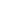 11.00 Мастер-класс по живописи13.00 Физразминка5-1130.059.00Полководцы России. А.В.Суворов.Документальный фильм11.00 Видеоурок по вокалу13.00"Очумелые ручки" (конструирование из бумаги)1-111-4кл